FNS-366B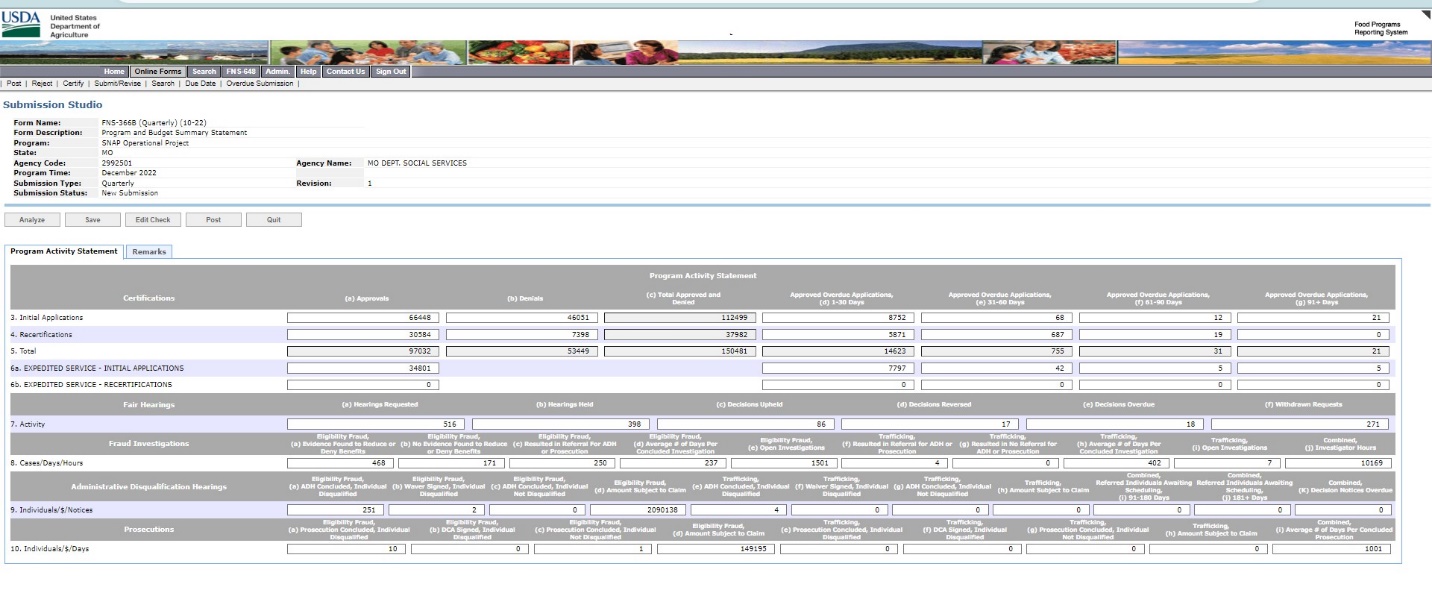 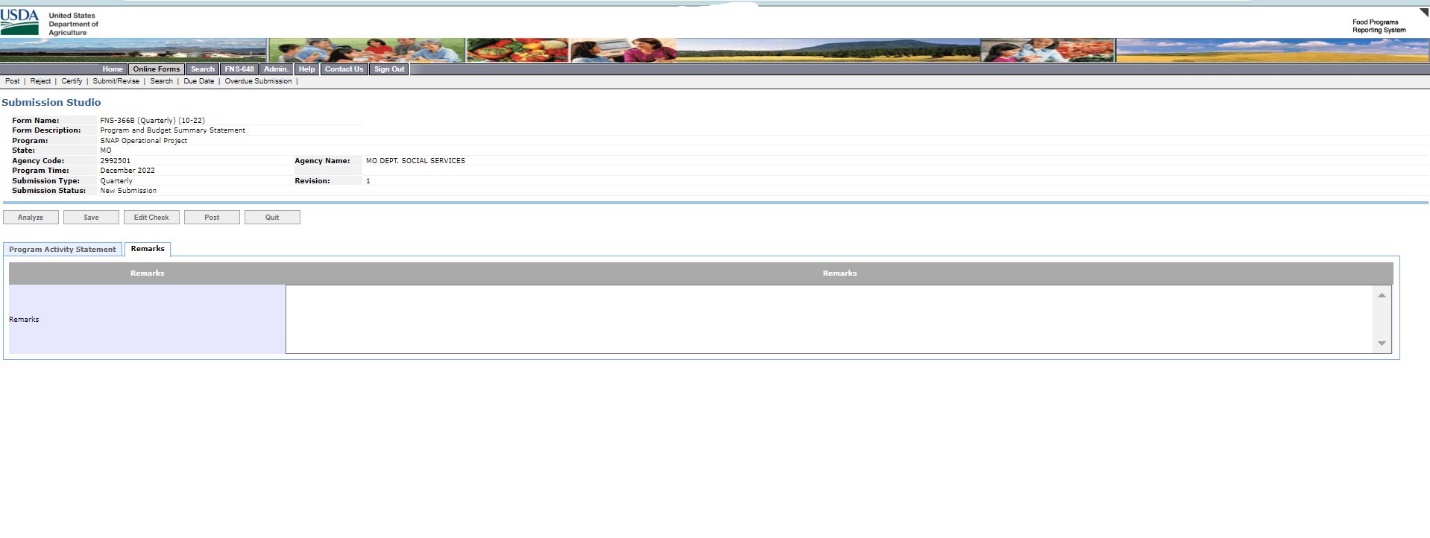 